Material für das Schuljahr 2019/ 20Deutsch/ Förderunterricht:Ringmappe A4, 2 Ringe1 Heft Quart, 40 Blatt, liniert, farbloser Umschlag4 Hefte Quart, 20 Blatt, liniert, farblose UmschlägeMathematik/ Förderunterricht:1 Heft A4, 40 Blatt, kariert, blauer Umschlag2 Hefte A4, 20 Blatt, kariert, blaue Umschläge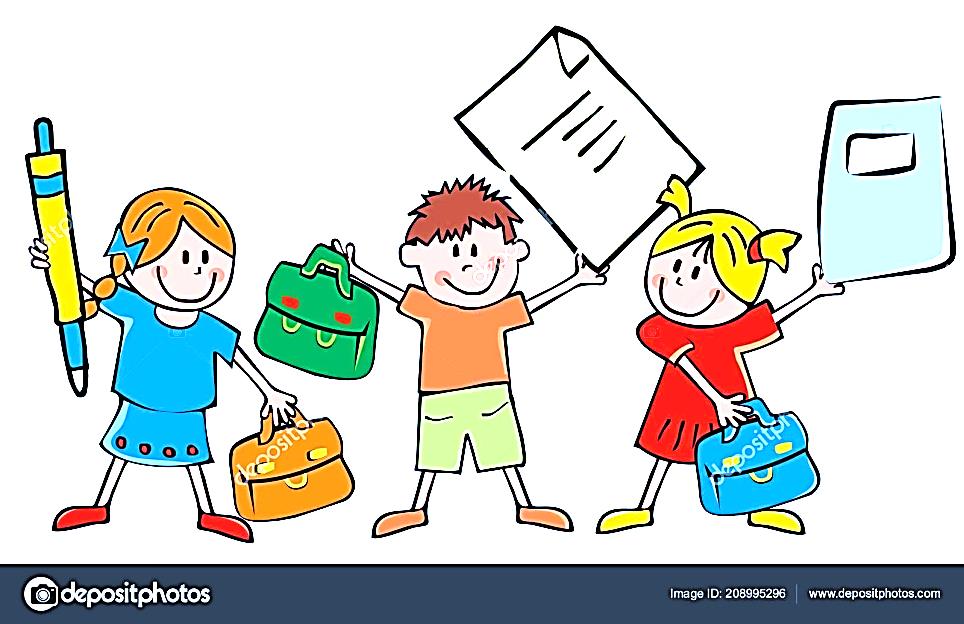 